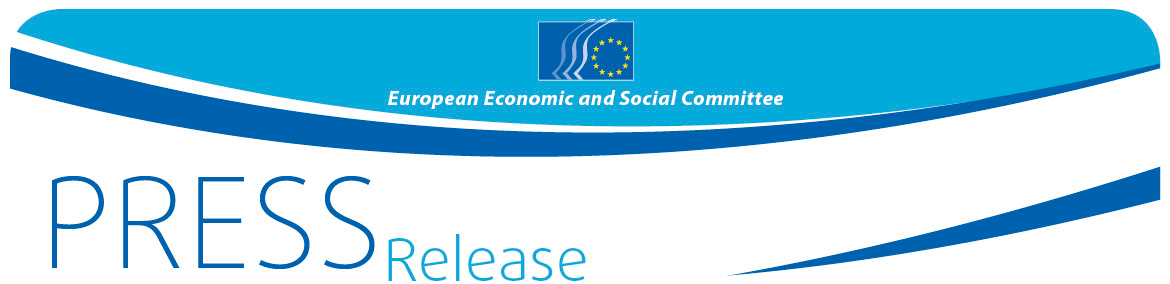 EKES PRZYJMUJE ZGŁOSZENIA DO TEGOROCZNEJ NAGRODY DLA SPOŁECZEŃSTWA OBYWATELSKIEGOW 2017 r. nagradzane będą najlepsze projekty mające na celu integrację na rynku pracyEKES rozpoczął przyjmowanie zgłoszeń do tegorocznej edycji Nagrody dla Społeczeństwa Obywatelskiego. W 2017 r. EKES będzie nagradzał realizowane przez społeczeństwo obywatelskie innowacyjne projekty na rzecz promowania wysokiej jakości zatrudnienia i przedsiębiorczości z myślą o przyszłości pracy, które skupiają się na młodzieży, migrantach i innych osobach mających trudności z dostępem do rynku pracy.Całkowita kwota 50 tys. EUR zostanie przekazana maksymalnie pięciu laureatom. Termin zgłaszania kandydatur upływa 8 września 2017 r., a ceremonia wręczenia nagród odbędzie się 7 grudnia 2017 r. w Brukseli.Po prawie dziesięciu latach od szczytowej fazy kryzysu finansowego i gospodarczego, pomimo zanotowanej w ostatnim okresie poprawy, Unia Europejska wciąż zmaga się z wysokim poziomem bezrobocia. Dlatego w tym roku EKES postanowił nagrodzić najbardziej innowacyjne projekty, które sprzyjają tworzeniu wysokiej jakości miejsc pracy oraz promują przedsiębiorczość i samozatrudnienie, a tym samym przyczyniają się do odwracania tej tendencji.Nagroda będzie przyznawana inicjatywom już wdrożonym lub nadal w toku, które sprzyjają niedyskryminacji w zakresie integracji na rynku pracy. Inicjatywy muszą być ukierunkowane na ludzi dopiero wkraczających na rynek pracy – na młodzież, osoby ze środowisk migracyjnych – lub na osoby wymagające szczególnego wsparcia – długotrwale bezrobotnych, kobiety oderwane od rynku pracy, osoby niepełnosprawne lub żyjące w ubóstwie.Nagroda EKES-u dla Społeczeństwa Obywatelskiego, przyznawana już po raz dziewiąty, ma doceniać i wspierać te konkretne inicjatywy i dokonania organizacji lub osób indywidualnych, które wniosły znaczący wkład w promowanie wspólnych wartości, spójności i integracji europejskiej. Ubiegłoroczna edycja skupiała się na migracji.Szczegółowe informacje oraz formularz wniosku można znaleźć tutaj.Szczegółowych informacji udziela: Margarida Reis – Dział Prasy EKES-ue-mail: press@eesc.europa.eutel. +32 2 546 9036@EESC_PRESS #CivSocPrize_______________________________________________________________________________Europejski Komitet Ekonomiczno-Społeczny (EKES) reprezentuje różnorodne środowiska społeczne i gospodarcze zorganizowanego społeczeństwa obywatelskiego. Jest instytucjonalnym organem doradczym powołanym w 1957 r. na mocy traktatu rzymskiego. Doradcza funkcja EKES-u umożliwia jego członkom, a zatem i reprezentowanym przez nich organizacjom, uczestniczenie w unijnym procesie decyzyjnym. EKES liczy 350 członków z całej Europy, którzy są powoływani przez Radę UE._______________________________________________________________________________KOMUNIKAT PRASOWY nr 35/201712 lipca 2017 r.